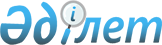 Әлеуметтік көмек туралы Қазығұрт ауданы әкімдігінің 2010 жылғы 26 ақпандағы N 54 қаулысына өзгеріс енгізу туралы
					
			Күшін жойған
			
			
		
					Оңтүстік Қазақстан облысы Қазығұрт ауданы әкімдігінің 2010 жылғы 5 сәуірдегі N 116 Қаулысы. Оңтүстік Қазақстан облысы Қазығұрт ауданының Әділет басқармасында 2010 жылғы 23 сәуірде N 14-6-98 тіркелді. Қолданылу мерзімінің аяқталуына байланысты қаулының күші жойылды - Оңтүстік Қазақстан облысы Қазығұрт ауданы әкімдігінің 2011 жылғы 20 мамырдағы N 683 хатымен      Ескерту. Қолданылу мерзімінің аяқталуына байланысты қаулының күші жойылды - Оңтүстік Қазақстан облысы Қазығұрт ауданы әкімдігінің 2011.05.20 N 683 хатымен.

      Қазақстан Республикасының 2001 жылғы 23 қаңтардағы "Қазақстан Республикасындағы жергiлiктi мемлекеттiк басқару және өзiн-өзi басқару туралы" Заңына және Қазығұрт аудандық мәслихаттың 2010 жылғы 18 наурыздағы "Қазығұрт аудандық мәслихатының 2009 жылғы 22 желтоқсандағы "2010-2012 жылдарға арналған аудандық бюджет туралы" № 26/199-ІV санды шешіміне өзгерістер мен толықтырулар енгізу туралы" № 31/225-ІV cанды шешіміне сәйкес аудан әкiмдiгi ҚАУЛЫ ЕТЕДI:



      1. "Әлеуметтік көмек туралы" Қазығұрт ауданы әкімдігінің 2010 жылғы 26 ақпандағы (Нормативтік құқықтық кесімдерді мемлекеттік тіркеудің тізілімінде № 14-6-93 болып тіркелген, "Қазығұрт тынысы" аудандық газетінің 2010 жылғы 19 наурыздағы № 21-22 санында жарияланған) № 54 қаулысына мынадай өзгеріс енгізілсін:



      көрсетілген қаулының қосымшасы осы қаулының қосымшасына сәйкес жаңа редакцияда жазылсын.



      2. Осы қаулының орындалуын бақылау аудан әкiмiнiң орынбасары Г.Тағаеваға жүктелсiн.



      3. Осы қаулы алғаш ресми жарияланғаннан кейiн күнтiзбелiк он күн өткеннен соң қолданысқа енгiзiледi.      Аудан әкімі                                Т.С.Алиев

Қазығұрт ауданы әкiмдiгiнiң

2010 жылдың 5 сәуірдегі

N 116 қаулысына қосымша       Қазығұрт ауданының жекелеген санаттағы мұқтаж азаматтарына көрсетiлетiн әлеуметтiк көмектiң түрлері мен мөлшерi
					© 2012. Қазақстан Республикасы Әділет министрлігінің «Қазақстан Республикасының Заңнама және құқықтық ақпарат институты» ШЖҚ РМК
				№ Жекелеген мұқтаж азаматтар санатыӘлеуметтiк көмектiң түрлері мен мөлшерiМерзімі Мерзімі Ұлы Отан соғысындағы Жеңістің 65-жылдығына Ұлы Отан соғысының қатысушылары мен мүгедектеріне Республикалық бюджеттен бөлінетін трансферттер арқылы төленетін біржолғы материалдық көмектерҰлы Отан соғысындағы Жеңістің 65-жылдығына Ұлы Отан соғысының қатысушылары мен мүгедектеріне Республикалық бюджеттен бөлінетін трансферттер арқылы төленетін біржолғы материалдық көмектерҰлы Отан соғысындағы Жеңістің 65-жылдығына Ұлы Отан соғысының қатысушылары мен мүгедектеріне Республикалық бюджеттен бөлінетін трансферттер арқылы төленетін біржолғы материалдық көмектерҰлы Отан соғысындағы Жеңістің 65-жылдығына Ұлы Отан соғысының қатысушылары мен мүгедектеріне Республикалық бюджеттен бөлінетін трансферттер арқылы төленетін біржолғы материалдық көмектерҰлы Отан соғысындағы Жеңістің 65-жылдығына Ұлы Отан соғысының қатысушылары мен мүгедектеріне Республикалық бюджеттен бөлінетін трансферттер арқылы төленетін біржолғы материалдық көмектер1.Ұлы Отан соғысындағы Жеңістің 65-жылдығына орай Ұлы Отан соғысының қатысушылары мен соғыс мүгедектерiне біржолғы материалдық көмек65 000 (алпыс бес мың) теңгеден2010 жылдың сәуір айы2010 жылдың сәуір айы2.Ұлы Отан соғысындағы Жеңістің 65-жылдығына орай Ұлы Отан соғысының қатысушылары мен соғыс мүгедектерiне теңестірілген азаматтарға біржолғы материалдық көмек25 000 (жиырма бес мың) теңгеден2010 жылдың сәуір айы2010 жылдың сәуір айы3.Ұлы Отан соғысындағы Жеңістің 65-жылдығына орай соғыста қайтыс болған жауынгерлердің екінші рет некеге тұрмаған жесірлеріне біржолғы материалдық көмек25 000 (жиырма бес мың) теңгеден2010 жылдың сәуір айы2010 жылдың сәуір айы4.Ұлы Отан соғысындағы Жеңістің 65-жылдығына орай қайтыс болған соғыс мүгедектерiнiң және соларға теңестiрiлген мүгедектердiң жесірлеріне біржолғы материалдық көмек25 000 (жиырма бес мың) теңгеден2010 жылдың сәуір айы2010 жылдың сәуір айы5.Ұлы Отан соғысындағы Жеңістің 65-жылдығына орай тыл еңбеккері ретінде Ұлы Отан соғысы ардагерлеріне теңестірілгендерге біржолғы материалдық көмек10 000 (он мың) теңгеден2010 жылдың сәуір айы2010 жылдың сәуір айы6.Ұлы Отан соғысындағы Жеңістің 65-жылдығына орай Ұлы Отан соғысының қатысушылары мен соғыс мүгедектерiне әуе және темір жол көлігінде Қазақстан Республикасы көлемінде бір рет жол жүруге26 700 (жиырма алты мың жеті жүз) теңгеден2010 жылдың сәуір-желтоқсан айлары2010 жылдың сәуір-желтоқсан айлары7.Ұлы Отан соғысындағы Жеңістің 65-жылдығына орай Ұлы Отан соғысының қатысушылары мен соғыс мүгедектерiне ТМД мемлекеттері көлемінде бір рет жол жүруге81 600 (сексен бір мың алты жүз) теңгеден2010 жылдың сәуір-желтоқсан айлары2010 жылдың сәуір-желтоқсан айлары8.Ұлы Отан соғысындағы Жеңістің 65-жылдығына орай Ұлы Отан соғысының қатысушылары мен соғыс мүгедектерiне Астана қаласына бір рет барып келуге64 000 (алпыс төрт мың) теңгеден2010 жылдың мамыр айы2010 жылдың мамыр айы9.Ұлы Отан соғысындағы Жеңістің 65-жылдығына орай Ұлы Отан соғысының қатысушылары мен соғыс мүгедектерiне қалааралық транспортта жүруге біржолғы материалдық көмек3000 (үш мың) теңгеден2010 жылдың сәуір-желтоқсан айлары2010 жылдың сәуір-желтоқсан айлары10.Ұлы Отан соғысындағы Жеңістің 65-жылдығына орай Ұлы Отан соғысының қатысушылары мен соғыс мүгедектерiне автобуста тегін жүруге біржолғы материалдық көмек3600 (үш мың алты жүз) теңгеден2010 жылдың сәуір-желтоқсан айлары2010 жылдың сәуір-желтоқсан айларыҰлы Отан соғысындағы Жеңістің 65-жылдығына Ұлы Отан соғысының қатысушылары мен мүгедектеріне облыстық бюджеттен бөлінетін трансферттер арқылы төленетін біржолғы материалдық көмектерҰлы Отан соғысындағы Жеңістің 65-жылдығына Ұлы Отан соғысының қатысушылары мен мүгедектеріне облыстық бюджеттен бөлінетін трансферттер арқылы төленетін біржолғы материалдық көмектерҰлы Отан соғысындағы Жеңістің 65-жылдығына Ұлы Отан соғысының қатысушылары мен мүгедектеріне облыстық бюджеттен бөлінетін трансферттер арқылы төленетін біржолғы материалдық көмектерҰлы Отан соғысындағы Жеңістің 65-жылдығына Ұлы Отан соғысының қатысушылары мен мүгедектеріне облыстық бюджеттен бөлінетін трансферттер арқылы төленетін біржолғы материалдық көмектерҰлы Отан соғысындағы Жеңістің 65-жылдығына Ұлы Отан соғысының қатысушылары мен мүгедектеріне облыстық бюджеттен бөлінетін трансферттер арқылы төленетін біржолғы материалдық көмектер11.Ұлы Отан соғысындағы Жеңістің 65-жылдығына орай Ұлы Отан соғысының қатысушылары мен соғыс мүгедектерiне біржолғы материалдық көмек50 000 (елу мың) теңгеден50 000 (елу мың) теңгеден2010 жылдың сәуір-мамыр айлары12.Ұлы Отан соғысындағы Жеңістің 65-жылдығына орай соғыста қайтыс болған соғыс мүгедектерінің және соларға теңестірілген мүгедектердің жесірлеріне біржолғы материалдық көмек10 000 (он мың) теңгеден10 000 (он мың) теңгеден2010 жылдың сәуір-мамыр айлары13.Ұлы Отан соғысындағы Жеңістің 65-жылдығына орай соғыста қайтыс болған жауынгерлердің екінші рет некеге тұрмаған жесірлеріне біржолғы материалдық көмек10 000 (он мың) теңгеден10 000 (он мың) теңгеден2010 жылдың сәуір айы14.Ұлы Отан соғысындағы Жеңістің 65-жылдығына орай тыл еңбеккері ретінде Ұлы Отан соғысы ардагерлеріне теңестірілгендерге біржолғы материалдық көмек5000 (бес мың) теңгеден5000 (бес мың) теңгеден2010 жылдың сәуір айыҰлы Отан соғысындағы Жеңістің 65-жылдығына Ұлы Отан соғысының қатысушылары мен соғыс мүгедектеріне және жекелеген санаттағы мұқтаж азаматтарға аудандық бюджеттен төленетін біржолғы материалдық көмектерҰлы Отан соғысындағы Жеңістің 65-жылдығына Ұлы Отан соғысының қатысушылары мен соғыс мүгедектеріне және жекелеген санаттағы мұқтаж азаматтарға аудандық бюджеттен төленетін біржолғы материалдық көмектерҰлы Отан соғысындағы Жеңістің 65-жылдығына Ұлы Отан соғысының қатысушылары мен соғыс мүгедектеріне және жекелеген санаттағы мұқтаж азаматтарға аудандық бюджеттен төленетін біржолғы материалдық көмектерҰлы Отан соғысындағы Жеңістің 65-жылдығына Ұлы Отан соғысының қатысушылары мен соғыс мүгедектеріне және жекелеген санаттағы мұқтаж азаматтарға аудандық бюджеттен төленетін біржолғы материалдық көмектерҰлы Отан соғысындағы Жеңістің 65-жылдығына Ұлы Отан соғысының қатысушылары мен соғыс мүгедектеріне және жекелеген санаттағы мұқтаж азаматтарға аудандық бюджеттен төленетін біржолғы материалдық көмектер15.Ұлы Отан соғысындағы Жеңістің 65-жылдығына орай Ұлы Отан соғысының қатысушылары мен соғыс мүгедектерiнің үйлеріне тегін сымтетік орнатуға берілетін біржолғы материалдық көмек5790,40 (бес мың жеті жүз тоқсан теңге қырық тиын) теңгеден2010 жылдың ақпан айы2010 жылдың ақпан айы16.Ұлы Отан соғысындағы Жеңістің 65-жылдығына орай Ұлы Отан соғысының қатысушылары мен соғыс мүгедектерiне аудандық бюджет есебінен біржолғы материалдық көмек35 000 (отыз бес мың) теңгеден2010 жылдың сәуір-мамыр айлары2010 жылдың сәуір-мамыр айлары17.Ұлы Отан соғысындағы Жеңістің 65-жылдығына орай Ұлы Отан соғысының қатысушылары мен соғыс мүгедектерiнің жесірлеріне аудандық бюджет есебінен біржолғы материалдық көмек;10 000 (он мың) теңгеден2010 жылдың мамыр айы2010 жылдың мамыр айы18.Ұлы Отан соғысының қатысушылары мен соғыс мүгедектерiне мерзімді басылымдарға тегін жаздыру«Қазығұрт тынысы», «Оңтүстік Қазақстан», «Южный Казахстан», «Жанубий Казахстан», «Дала мен Қала», «Рейтинг», «Қазақ елі» мерзімді басылымдарына2010 жылдың І-ІІ жарты жылдықтары2010 жылдың І-ІІ жарты жылдықтары19.Алтын алқа, Батыр ана, Ұлы Отан соғысы қатысушыларының жесірлері, 100 жасаған аналар, тіркеуде тұрған жалғызілікті аналарға 8-Наурыз мерекесі құрметіне біржолғы материалдық көмек;1000 (мың) теңгеден2010 жылдың наурыз айы2010 жылдың наурыз айы20.Ауған соғысының iс-әрекетiне қатысушыларға біржолғы материалдық көмек1000 (мың) теңгеден2010 жылдың ақпан айы2010 жылдың ақпан айы21.Чернобыль АЭС-iндегi апаттың, сондай-ақ азаматтық немесе әскери мақсаттағы объектiлердегi басқа да радиациялық апаттар мен авариялардың зардаптарын жоюға қатысқандарға біржолғы материалдық көмек2000 (екі мың) теңгеден2010 жылдың мамыр айы2010 жылдың мамыр айы22.Жалғызілікті қарттарға, мүгедек балаларға, 100 жасаған аналарға 1, 10 – Қазан Халықаралық қарттар және мүгедектер күнiне орай жылына бiр рет дәрi-дәрмек алуға біржолғы материалдық көмек2000 (екі мың) теңгеден2010 жылдың қазан айы2010 жылдың қазан айы23.Тіркеуде тұрған жалғызілікті қарттарды қолдау мақсатында олардың ішінен 80 жастан асқан қарттарға зейнетақысына қосымша ай сайын қосымша жәрдемақы беруге;бір айлық есептік көрсеткіш мөлшерінде2010 жыл бойы2010 жыл бойы24.Адамның иммун тапшылығы вирусы инфекциясын жұқтырған балалары бар отбасыларға ай сайынғы өтемақы төлеуге;31 418 (отыз бір мың төрт жүз он сегіз) теңгеден2010 жыл бойы2010 жыл бойы25.Халықтың аз қамтамасыз етілген аса мұқтаж нысаналы топтарына біржолғы материалдық көмек60 000 (алпыс мың) теңгеден2010 жылдың ақпан-маусым айлары2010 жылдың ақпан-маусым айлары26.Халықтың аз қамтамасыз етілген аса мұқтаж нысаналы топтарына қосымша ай сайын қосымша көмек0,5 айлық есептік көрсеткіш мөлшерінде2010 жыл бойы2010 жыл бойы27Аз қамтамасыз етілген отбасыларға біржолғы материалдық көмек.5000 (бес мың) теңгеден2010 жылдың ақпан-маусым айлары2010 жылдың ақпан-маусым айлары